A renvoyer par mail à : ctdbad87@yahoo.fr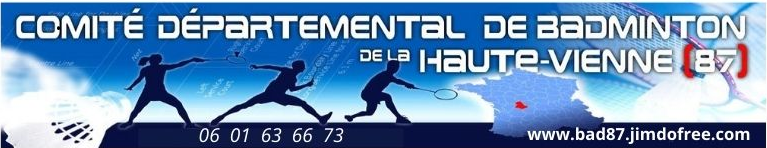 Je soussigné : M/Mme/Mlle ……………………………………………………… , parent(s)/tuteur légal de l’enfant : ……………………………………………………. licencié au club de : ……………………………….. L’autorise à participer au stage départemental :  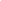 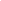 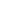         Poussins :  le 19 Avril                          Benjamins  : le 20 Avril                        Minimes le 22 AvrilLieu : Gymnase Faugeras Rue Bill Coleman 87100 LimogesHoraires : 10h-16h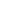  L’autorise à participer au Circuit Minibad : le 21 AvrilLieu : Gymnase Saint Just Le MartelHoraire : 9h30-12h15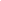    J’autorise également le responsable du stage à prendre, le cas échéant, toute mesure jugée utile par      l’état de l’enfant.N° tel en cas d’urgence : …………………………………………….N° CPAM : ……………………………………………Remarques éventuelles dont l’encadrement doit être tenu informé (médicales, autres...) :           ______________________________________________________________________________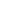 J’autorise l’utilisation des photographies de mon enfant prise par le Codep 87 badminton sur ses supports de communication y compris sur son site internet (Possibilité de rayer internet)						                                Signature du responsable :                                                             Renseignement :   Sébastien GOUJAT                                Cadre Technique Départemental                                 Mail : ctdbad87@yahoo.fr                                  N° tél : 06 01 63 66 73Autorisation Parentale Stage Départemental n°4